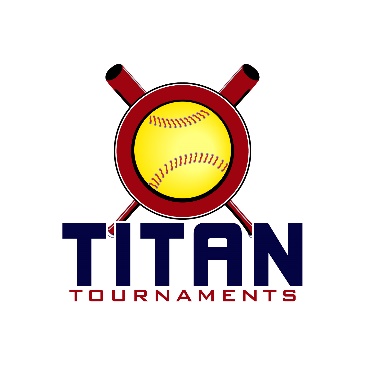 	Thanks for playing ball with Titan!	
Park Address: Bennett Park – 5930 Burruss Mill Rd, Cumming, GA

Format: 3 seeding games + single elimination bracket playDirector: Rick (404)-451-2807Roster and Waiver Forms must be submitted to the onsite director upon arrival and birth certificates must be available on site in each head coach’s folder.Entry Fee - $335
Team Gate Fee - $120
Sanction $35 if unpaid in 2020Please check out the How much does my team owe document.Run rule is 12 after 3, 10 after 4, 8 after 5. Games are 7 innings if time permits.Pitching rule changes for 2020 – 1. The pitcher’s pivot foot shall maintain contact with the pitcher’s plate until the forward step. Note: a pitcher may now take a step back with the non-pivot foot from the plate prior, during, or after the hands are brought together. 
2. Illegal Pitch – Is a ball on the batter. Note: Runners will no longer be advanced one base without liability to be put out.The on deck circle is on your dugout side. If you are uncomfortable with your player being that close to the batter, you may have them warm up further down the dugout, but they must remain on your dugout side.
Headfirst slides are allowed, faking a bunt and pulling back to swing is allowed.Runners must make an attempt to avoid contact, but do not have to slide.
Warm Up Pitches – 5 pitches between innings or 1 minute, whichever comes first.Coaches – one defensive coach is allowed to sit on a bucket or stand directly outside of the dugout for the purpose of calling pitches. Two offensive coaches are allowed, one at third base, one at first base.
Offensive: One offensive timeout is allowed per inning.
Defensive: Three defensive timeouts are allowed during a seven inning game. On the fourth and each additional defensive timeout, the pitcher must be removed from the pitching position for the duration of the game. In the event of extra innings, one defensive timeout per inning is allowed.
An ejection will result in removal from the current game, and an additional one game suspension. Flagrant violations are subject to further suspension at the discretion of the onsite director.
*Schedule*Games are 75 minutes finish the inning*Please be prepared to play at least 15 minutes prior to your team’s scheduled start times*10U Spartan Silver10U Spartan Gold10U Titan Silver10U Titan GoldTimeFieldGroupTeamScoreTeam12U Open12U Open12U Open12U Open12U Open12U Open8:004SeedingNorth GA Saints7-5Who Dat9:304SeedingAtlanta Patriots 082-6Walton Scrappers 0911:004SeedingAtlanta Patriots 0810-3Who Dat12:304SeedingNorth GA Saints13-0Walton Scrappers 092:004SeedingNorth GA Saints5-4Atlanta Patriots 083:304SeedingWho Dat3-7Walton Scrappers 095:004Bracket1 seedN Ga Saints5-04 seedWho Dat6:304Bracket2 seedWalton Scrappers2-43 seedAtl Patriots 088:00
C-Ship4BracketWinner of 1 v 4N Ga Saints6-2Winner of 2 v 3Atl Patriots 0810U “Titan” – Top 4 seeds to Titan Gold/ Bottom 4 Seeds to Titan Silver10U “Titan” – Top 4 seeds to Titan Gold/ Bottom 4 Seeds to Titan Silver10U “Titan” – Top 4 seeds to Titan Gold/ Bottom 4 Seeds to Titan Silver10U “Titan” – Top 4 seeds to Titan Gold/ Bottom 4 Seeds to Titan Silver10U “Titan” – Top 4 seeds to Titan Gold/ Bottom 4 Seeds to Titan Silver10U “Titan” – Top 4 seeds to Titan Gold/ Bottom 4 Seeds to Titan Silver8:001SeedingTeam GA 104-2MC Cobras Weis8:005SeedingGA Power Pominville3-3Lady Bears 109:301SeedingLady Tide X2-7AP Gold 119:305SeedingGA Power Wright2-6Chattanooga Arsenal11:001SeedingTeam GA 104-2AP Gold 1111:005SeedingGA Power Pominville8-12Lady Tide X12:301SeedingChattanooga Arsenal12-5Lady Bears 1012:305SeedingMC Cobras Weis0-23GA Power Wright2:001SeedingAP Gold 117-6Lady Bears 102:005SeedingMC Cobras Weis3-9Chattanooga Arsenal3:301SeedingGA Power Wright13-0Lady Tide X3:305SeedingGA Power Pominville1-3Team GA 1010U “Spartan” – Top 3 Seeds to Spartan Gold/ Bottom 4 Seeds to Spartan Silver
*Suwanee drew 4 seeding games due to the odd # of teams with an odd # of seeding games, worst game will be thrown out, except the head to head portion, if applicable*10U “Spartan” – Top 3 Seeds to Spartan Gold/ Bottom 4 Seeds to Spartan Silver
*Suwanee drew 4 seeding games due to the odd # of teams with an odd # of seeding games, worst game will be thrown out, except the head to head portion, if applicable*10U “Spartan” – Top 3 Seeds to Spartan Gold/ Bottom 4 Seeds to Spartan Silver
*Suwanee drew 4 seeding games due to the odd # of teams with an odd # of seeding games, worst game will be thrown out, except the head to head portion, if applicable*10U “Spartan” – Top 3 Seeds to Spartan Gold/ Bottom 4 Seeds to Spartan Silver
*Suwanee drew 4 seeding games due to the odd # of teams with an odd # of seeding games, worst game will be thrown out, except the head to head portion, if applicable*10U “Spartan” – Top 3 Seeds to Spartan Gold/ Bottom 4 Seeds to Spartan Silver
*Suwanee drew 4 seeding games due to the odd # of teams with an odd # of seeding games, worst game will be thrown out, except the head to head portion, if applicable*10U “Spartan” – Top 3 Seeds to Spartan Gold/ Bottom 4 Seeds to Spartan Silver
*Suwanee drew 4 seeding games due to the odd # of teams with an odd # of seeding games, worst game will be thrown out, except the head to head portion, if applicable*8:002SeedingSuwanee Fastpitch2-5GA Power 119:302SeedingT-Birds XI5-8Atlanta Premier9:303SeedingMountain View 116-9GA Classics – Whitley11:002SeedingMountain View 119-3GA Storm Oconee11:003SeedingSuwanee Fastpitch3-3GA Classics - Whitley12:302SeedingGA Power 113-8T-Birds XI12:303SeedingAtlanta Premier8-0Suwanee Fastpitch2:002SeedingAtlanta Premier4-3GA Power 112:003SeedingGA Classics – Whitley10-7GA Storm Oconee3:302SeedingMountain View 117-6T-Birds XI3:303SeedingSuwanee Fastpitch4-8GA Storm Oconee5:003Bracket Game 1Spartan 4Ga Power 1112-0Spartan 7Suwanee FP6:303Bracket Game 2Spartan 5T Birds XI7-1Spartan 6Ga Storm Oconee8:00
C-Ship3Bracket Game 3Winner of Game 1Ga Power 113-2Winner of Game 2T Birds5:002Bracket Game 1Spartan 2Classics Whitley7-6Spartan 3Mtn View 116:30
C-Ship2Bracket Game 2Winner of Game 1Classics Whitley2-6Spartan 1 SeedAtl Premier5:005Bracket Game 1Titan 5Lady Tide X5-4Titan 8MC Cobras Weis6:305Bracket Game 2Titan 6Ga Power Pom3-6Titan 7Lady Bears 108:00
C-Ship5Bracket Game 3Winner of Game 1Lady Tide X12-11Winner of Game 2Lady Bears 105:001Bracket Game 1Titan 1Team Ga 101-7Titan 4AP Gold 116:301Bracket Game 2Titan 2Chattanooga Arsenal1-3Titan 3Ga Power Wright8:00
C-Ship1Bracket Game 3Winner of Game 1AP Gold 118-7Winner of Game 2Ga Power Wright